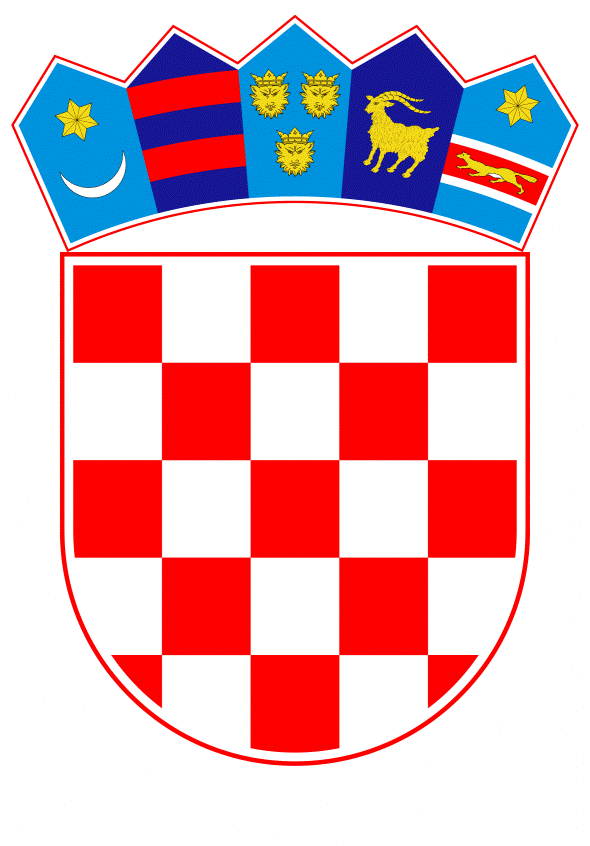 VLADA REPUBLIKE HRVATSKE	Zagreb,  6. svibnja 2021.PREDLAGATELJ:	Ministarstvo gospodarstva i održivog razvoja PREDMET: Prijedlog zaključka Vlade Republike Hrvatske u vezi provedbe otpisa   potraživanja i  naknade za energiju isporučenu krajnjim kupcima na potresom pogođenom području za svibanj 2021.Banski dvori | Trg Sv. Marka 2  | 10000 Zagreb | tel. 01 4569 222 | vlada.gov.hr                                                                         1P R I J E D L O GNa temelju članka 8. i članka 31. stavka 3. Zakona o Vladi Republike Hrvatske (Narodne novine br. 150/11, 119/14, 93/16 i 116/18), Vlada Republike Hrvatske je na sjednici održanoj dana  _________________2021. godine donijela Z A K LJ U Č A KZadužuje se Hrvatska elektroprivreda d.d. da u svrhu sanacije šteta na potresom pogođenim područjima doprinese na način da se krajnjim kupcima iz kategorije kućanstvo stradalih u potresu na području Sisačko-moslavačke i Zagrebačke županije iz točke 6. ovoga Zaključka, kroz svoja povezana društva, otpišu potraživanja nastala priključenjem zamjenskog objekta na elektroenergetsku mrežu, te drugih potraživanja u visini jedinstvenog računa za isporučenu energiju, uključivo troškove za distribuciju i prijenos električne energije s pripadajućim naknadama za razdoblje svibanj 2021. godine za krajnje kupce iz točke 2. i  3. ovoga Zaključka. Zadužuje se Ministarstvo gospodarstva i održivog razvoja da društvu E.ON Hrvatska d.o.o. nadoknadi potraživanja za isporučenu energiju u visini izdanih računa za razdoblje svibanj 2021. godine krajnjim kupcima iz kategorije kućanstvo stradalih u potresu na području Sisačko-moslavačke i Zagrebačke županije iz točke 6. ovoga Zaključka, osim naknade za korištenje elektroenergetske mreže.Zadužuje se Ministarstvo gospodarstva i održivog razvoja da društvu GEN - I d.o.o. nadoknadi potraživanja za isporučenu električnu energiju u visini izdanih računa za razdoblje svibanj 2021. godine krajnjim kupcima iz kategorije kućanstvo stradalih u potresu na području Sisačko-moslavačke i Zagrebačke županije iz točke 6. ovoga Zaključka, osim naknade za korištenje elektroenergetske mreže.Zadužuje se Ministarstvo gospodarstva i održivog razvoja da društvu GRADSKA PLINARA ZAGREB - OPSKRBA d.o.o. nadoknadi potraživanja za isporučeni plin u visini izdanih računa za razdoblje svibanj 2021. godine krajnjim kupcima iz kategorije kućanstvo stradalih u potresu na području Sisačko-moslavačke i Zagrebačke županije iz točke 6. ovoga Zaključka, osim naknade za korištenje distribucijske mreže.Zadužuje se Ministarstvo gospodarstva i održivog razvoja da kupcima toplinske energije: CAVALLIN d.o.o., PLAVI DEVET d.o.o., STAMBENI PULS d.o.o., DRVNI CENTAR GLINA d.o.o, KOMUNALNO GOSPODARSTVO POKUPSKO d.o.o., TOP-TERME d.o.o., STAMBENI SERVIS-POSLOVNI CENTAR d.o.o.,  A. V. – Sisak, VIN ele, Stambena zgrada I. K. Sakcinskog 19a Sisak, nadoknadi potraživanja za isporučenu toplinsku energiju u visini izdanih računa za razdoblje svibanj 2021. godine krajnjim kupcima iz kategorije kućanstvo stradalih u potresu na području Sisačko-moslavačke i Zagrebačke županije iz točke 6. ovoga Zaključka.Područja stradala u potresu u smislu ovoga zaključka su: Grad Petrinja; Grad Glina; Grad Sisak; Grad Hrvatska Kostajnica; Općina Lekenik; Općina Sunja; Općina Donji Kukuruzari; Općina Majur; Općina Dvor; Općina Topusko; Općina Gvozd; Općina Jasenovac; Općina Hrvatska Dubica, Općina Martinska Ves, Općina Pokupsko i Općina Kravarsko.Sredstva iz točke 2., 3., 4. i 5. ovoga Zaključka osigurat će se preraspodjelom u okviru sredstava Državnog proračuna Republike Hrvatske za 2021. godinu. Zadužuje se Ministarstvo gospodarstva i održivog razvoja da o donošenju ovoga Zaključka obavijesti društva Hrvatska elektroprivrede d.d., E.ON Hrvatska d.o.o., GEN-I d.o.o., Gradska plinara Zagreb-Opskrba d.o.o. i kupce toplinske energije iz točke 5. ovoga Zaključka. Klasa: Urbroj: Zagreb,   P R E D S J E D N I K                                                                                                  mr.sc. Andrej Plenković	                                                        OBRAZLOŽENJEVlada Republike Hrvatske donijela je Odluku o proglašenju katastrofe na području pogođenom potresom (Narodne novine, broj 1/21) kojom je proglašena katastrofa uzrokovana potresom na području Sisačko-moslavačke, Zagrebačke i Karlovačke županije.  Vlada Republike Hrvatske je svojim Zaključkom Klasa: 022-03/21-07/16, Urbroj: 50301-05/14-21-218. siječnja 2021. zadužila  Hrvatsku elektroprivredu d.d. da u svrhu sanacije šteta na potresom pogođenim područjima u Sisačko-moslavačkoj županiji i Zagrebačkoj županiji doprinese na način da se krajnjim kupcima iz kategorije kućanstvo stradalih u potresu čiji su objekti pretrpjeli štete i/ili za one za koje je osiguran privremeni zamjenski smještaj na potresom pogođenim područjima, sukladno popisu jedinica lokalne samouprave Stožera civilne zaštite Republike Hrvatske, kroz svoja povezana društva, otpišu potraživanja nastala priključenjem zamjenskog objekta na elektroenergetsku mrežu, te drugih potraživanja u visini jedinstvenog računa za isporučenu energiju s pripadajućim naknadama za razdoblje siječnja, veljače i ožujka 2021. godine. Temeljem te  Odluke otpisani su troškovi HEP- Toplinarstva na navedenom području kao i troškovi za prijenos i distribuciju električne energije za sve kupce iz kategorije kućanstva društava HOPS d.o.o. i HEP ODS d.o.o. Stožer civilne zaštite Republike Hrvatske je 20. siječnja 2021. donio popis jedinica lokalne zajednice na kojima će sva kućanstva bez obzira na stupanj pretrpljene štete biti oslobođena plaćanja troškova energije za razdoblje siječnja, veljače i ožujka 2021. godine. Na popisu se nalaze iz  Sisačko-moslavačke županije: Grad Petrinja; Grad Glina; Grad Sisak; Grad Hrvatska Kostajnica; Općina Lekenik; Općina Sunja; Općina Donji Kukuruzari; Općina Majur; Općina Dvor; Općina Topusko; Općina Gvozd; Općina Jasenovac; Općina Hrvatska Dubica i Općina Martinska Ves, te iz Zagrebačke županije Općina Pokupsko i Općina Kravarsko.Na područjima iz popisa jedinica lokalne zajednice Stožera civilne zaštite Republike Hrvatske djeluje više opskrbljivača energijom, među kojima najveći udio tržišta ima E.ON Hrvatska d.o.o. sa svojim povezanim društvima. Kako se ne bi pojedini kupci energije doveli u neravnopravan položaj Vlada Republike Hrvatske je 11. veljače 2021. donijela Zaključak Klasa: 022-03/21-07/39, Urbroj: 50301-05/14-21-2 kojim će se trošak za energiju kupcima koji je svojim kupcima na potresom pogođenom području isporučio E.ON Hrvatska d.o.o. za siječanj, veljaču i ožujak 2021. nadoknaditi iz Državnog proračuna Republike Hrvatske. E.ON Hrvatska d.o.o. osim što je isporučivao električnu energiju i plin na navedenom području ima i ulogu distributera plina na tom području te se u prva tri mjeseca nadoknađuju ti troškovi. Zaključkom Vlade Republike Hrvatske od 25. ožujka 2021.  Klasa: 022-03/21-07/102, Urbroj: 50301-05/14-21-2 obuhvaćena je i GPZ Opskrba koja je na tom području od 1. travnja 2021. postala opskrbljivač u javnoj usluzi i preuzela opskrbu kupaca iz kategorije kućanstvo koji nisu izabrali novoga ili se nisu odlučili za dosadašnjeg opskrbljivača, tako da će su se u travnju nadoknadili troškovi opskrbe električnom energijom i distribucije plina, te za opskrbu plinom za ona kućanstva koja odluče ostati na opskrbi E.ON .Ujedno Gradskoj plinari Zagreb Opskrba nadoknaditi će se troškovi za iznose računa za plin za svibanj za kupce iz kategorije kućanstva u javnoj usluzi koje će opskrbljivati na pogođenom području.Nadalje, slijedom navedenog, a kako se pojedini kupci energije ne bi doveli u neravnopravan položaj, društvu GEN I d.o.o. će se nadoknaditi potraživanja za isporučenu električnu energiju u visini izdanih računa za razdoblje svibanj 2021. godine krajnjim kupcima iz kategorije kućanstvo stradalih u potresu na potresom pogođenom području. Naime, za razdoblje od siječnja do ožujka 2021. godine društvo GEN I d.o.o. je svim korisnicima usluge Jeftina struja koji se nalaze na području Sisačko-moslavačke županije te korisnicima iz dvije općine na području Zagrebačke županije (Općine Pokupsko i Kravarsko) otpisalo račune (https://gen-i.hr/novosti-i-obavijesti/otpis-tro%C5%A1kova-korisnicama-usluge-jeftina-struja-na-podru%C4%8Djima-pogo%C4%91enima-potresom-krajem-2020-godine/.Također kako se pojedini kupci energije ne bi doveli u neravnopravan položaj Vlada Republike Hrvatske donijela je Zaključak Klasa: 022-03/21-07/86, Urbroj: 50301-05/14-21-2 11. ožujka 2021. za toplinsku energiju za siječanj, veljaču i ožujak 2021. te Zaključak Klasa: 022-03/21-07/102, Urbroj: 50301-05/14-21-2 25. ožujka 2021. kojim će se trošak za toplinsku energiju za travanj nadoknaditi iz Državnog proračuna Republike Hrvatske. Sukladno Zakonu o tržištu toplinske energije („Narodne novine“, broj 80/13, 14/14, 102/14, 95/15, 76/18, 86/19) kupac toplinske energije je pravna ili fizička osoba koja u ime i za račun vlasnika i/ili suvlasnika zgrade/građevine obavlja djelatnost kupca u samostalnom zatvorenom i centralnom toplinskom sustavu.Predmetnim zaključkom se predlaže otpis potraživanja i naknade potraživanja za energiju za svibanj 2021. isporučenu krajnjim kupcima na potresom pogođenom području. Ukupni trošak procijenjen je u iznosu do 5 milijuna kuna.Potrebna sredstva osigurat će se preraspodjelom u okviru sredstava državnog proračuna Republike Hrvatske osiguranih na poziciji A905039 NAKNADA TROŠKOVA ENERGIJE ISPORUČENE KUĆANSTVIMA NA POTRESOM POGOĐENOM PODRUČJU.